První výlet do přírody procházkou na Ondřejník – Lesní stezka Vyhlídka ve Frýdlantu nad OstravicíKdy: sobota 17. 2. 2024Kde: Frýdlant nad Ostravicí – Ondřejník – Lesní stezka VyhlídkaSraz: nádraží Ostrava hl. – v 8:00 hodOdjezd: vlakem Ostrava hl. nádraží 8:26 hod směr Frýdlant nad OstravicíOdjezd zpět: dle rychlosti turistů  (15:16, 15:46)Kontakt: Veronika Vychodilová tel: 739303982 (prosím o nahlášení do pátku 16. 2. 2024)Email: veronika.vychodilova@zsdvorskeho.euS sebou: dobrou náladu První výlet pro rodiče s dětmi. Vydáme se z nádraží ve Frýdlantu nad Ostravicí po modré značce směr Ondřejník. Po cestě se nachází občerstvení v lesním baru anebo potom v Roubence Ondřejníček. Na zpáteční cestě je možnost se zastavit na Lesní stezce Vyhlídka, která je dlouhá cca 1km. Lesní stezka Vyhlídka se nachází v městském lese nad budovou horské služby v ulici Pstružovská.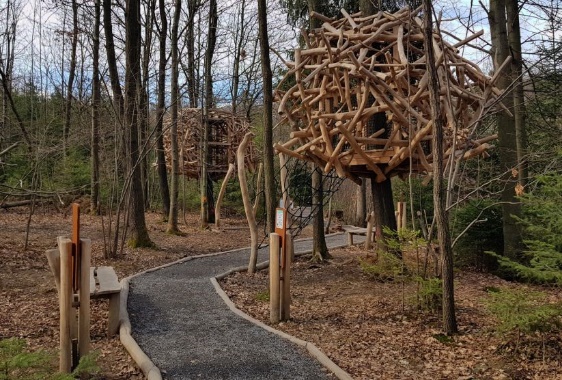 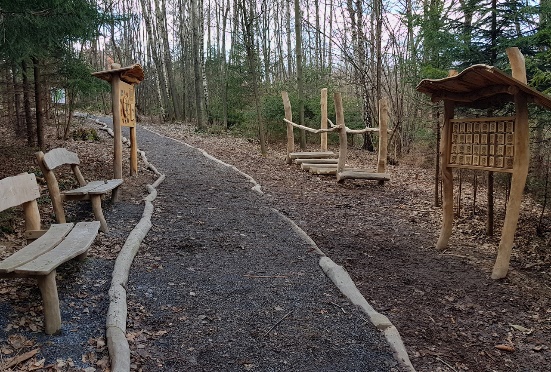 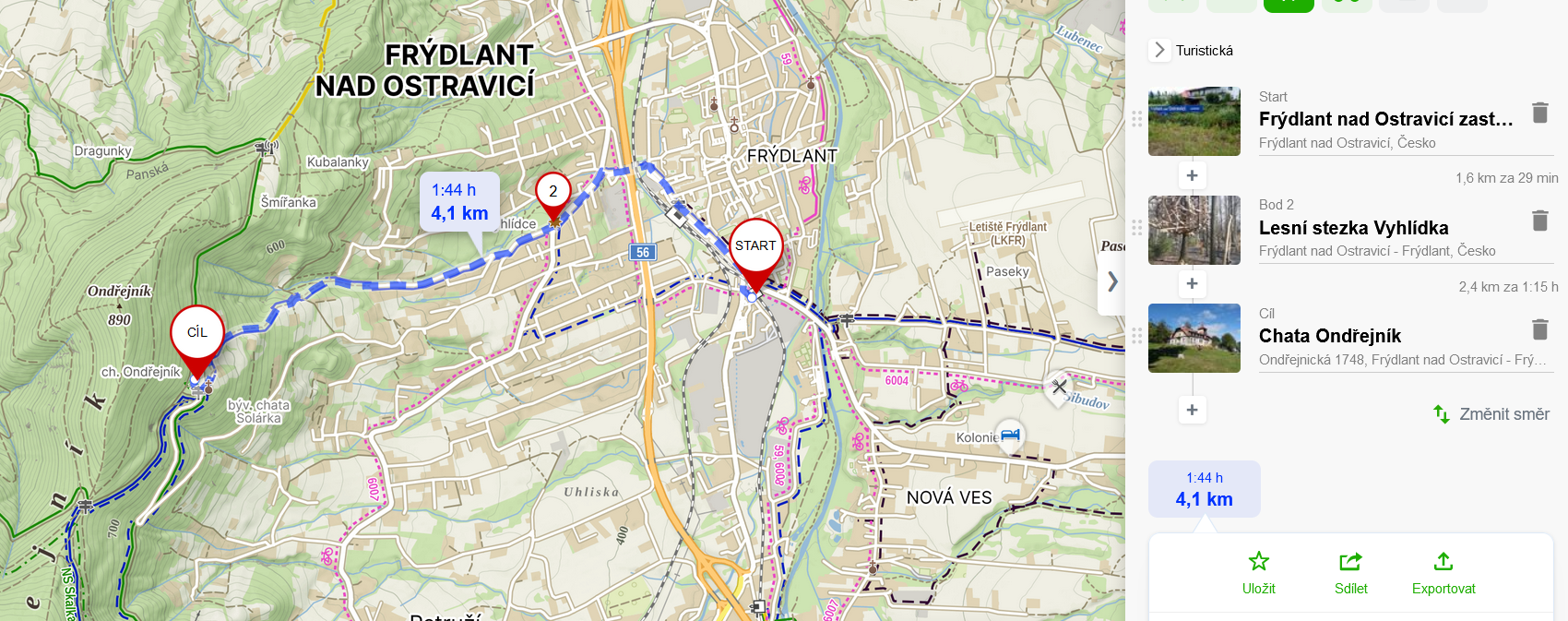 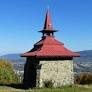 